Kickboxing Club Constitution 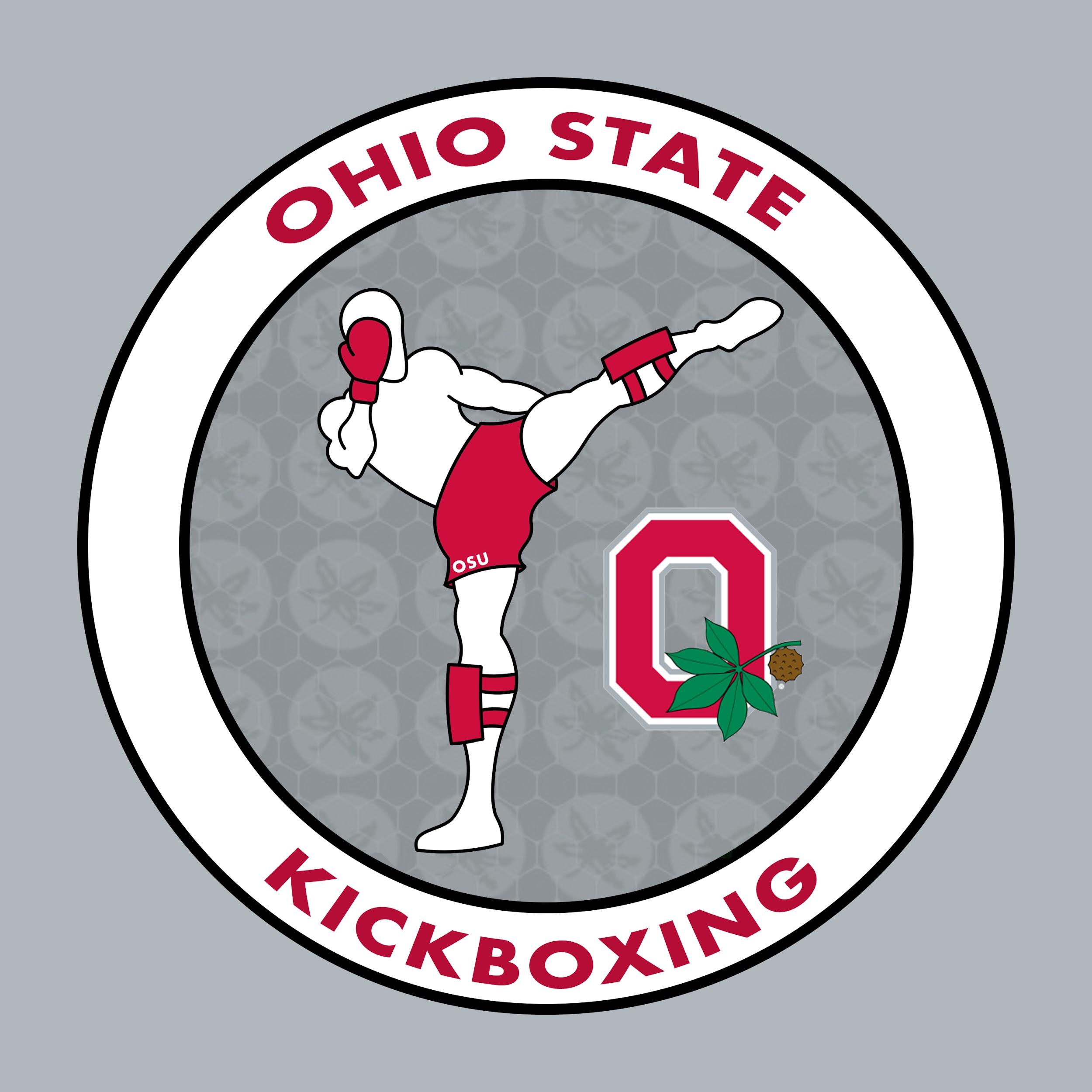 Article I - , Purpose, and Non-Discrimination Policy of the Organization Section 1: Name The official name for the organization is “Kickboxing Club.” If incorporating “The Ohio State University,” or “Ohio State” into the title, it must follow “Kickboxing Club” per university Policy. (For example:“Kickboxing Club at Ohio State”). Section 2: Purpose The purpose of Kickboxing Club is to: manifest the health benefits of kickboxing as an excellent source of exercise and stress relief to the campus community; immerse students into a challenging yet welcoming atmosphere revolved around learning the sport of kickboxing with an emphasis on Muay Thai related techniques; strengthening one’s physical and physiological self; providing a safe place for students to connect with other like-minded individuals and create the sense of a second home. All OSU students and faculty are welcome; Kickboxing Club aims to have students of all majors, ages, genders, and races.Section 3: Non-Discrimination PolicyThis organization does not discriminate on the basis of age, ancestry, color, disability, gender identity or expression, genetic information, HIV/AIDS status, military status, national origin, race, religion, sex, sexual orientation, protected veteran status, or any other bases under the law, in its activities, programs, admission, and employment.  As a student organization at The Ohio State University, Kickboxing Club expects its members to conduct themselves in a manner that maintains an environment free from sexual misconduct. All members are responsible for adhering to University Policy 1.15, which can be found here: ​https://hr.osu.edu/public/documents/policy/policy115.pdf​. If you or someone you know has been sexually harassed or assaulted, you may find the appropriate resources at ​http://titleIX.osu.edu​ or by contacting the Ohio State Title IX Coordinator at ​titleIX@osu.edu​.  Article II - Membership: Qualifications and Categories of Membership Membership at Ohio State Kickboxing Club is defined by: enlisting on the kickboxing club roster and actively participating in weekly training sessions. Members are allowed to come to all training sessions. Dues will be dependent on the semester and the executive committee. Benefits for members include but are not limited to: use of designated space for the organization, club apparel, equipment, and access to all general member gatherings (e.g., networking, social events).   	Any student or faculty currently at The Ohio State University is eligible for membership.Membership is open and is solely dependent on whether or not dues are paid.As required by the Guidelines for Student Organizations, 90% of the membership of Ohio State Kickboxing Club must include current Ohio State University students. Active members and Executive Committee are able to make decisions regarding the membership of the community and other non-student members of an organization. Community or other non-student members may be temporarily suspended with a majority vote of the Executive Committee.  Article III - Methods for Removing Members and Executive Officers III.a If a member engages in behavior that is detrimental to advancing the purpose of this organization, violates the organization’s constitution or by-laws, or violates the Code of Student Conduct, university policy, or federal, state or local law, the member may be removed through a majority vote of the officers in consultation with the organization’s advisor.  III.b Any elected officer of the chapter may be removed from their position for cause through supermajority vote. Cause for removal includes, but is not limited to: violation of the constitution or by-laws, failure to perform duties, or any behavior that is detrimental to advancing the purpose of this organization, including violations of the Student Code of Conduct, university policy, or federal, state, or local laws. The Executive Committee may act for removal upon a two-thirds affirmative vote of the executive board in consultation with the organization’s advisor.  III.c  In the event that the reason for member removal is protected by the Family Educational Rights and Privacy Act (FERPA) or cannot otherwise be shared with members (e.g., while an investigation is pending), {00312468-1} the executive board, in consultation with the organization’s advisor, may vote to temporarily suspend a member or executive officer.  Article IV - Organization LeadershipAll of the Executive Committee will be contingent on the roles required by the Student Activities Department in the Office of Student Life at The Ohio State University.The Executive Committee terms will last a total of 2 semesters or 1 calendar year, and will be re-elected through the group members via majority vote. Leadership Positions and roles will be listed as follows:- Primary Leader (President): Duties include overseeing all club practices, recruiting events, fundraising events, and social events; Duties also include assisting the executive committee, and ensuring all organization goals are reached. - Treasurer: Duties include managing funds, fundraising, and collecting dues.- Secondary Leader (Vice President): Duties include managing recruitment events, social media, and marketing.   - Advisor (Primary Instructor and Secondary Instructor): Duties include instructing practices, managing members during practice. Article V - Election and Selection of Organization Leadership Section 1: Elections will take place at the end of every school year. There can be recurring members on the Executive Committee; meaning there is no limit in the amount of terms one can serve in any position.Section 2: All officers will have to meet guidelines set by the Office of Student Affairs; Officers must be enrolled for at least 3 quarters or semester equivalent within the current academic year, meet minimum GPA requirements, and be void of disciplinary probation or suspension. Section 3: During elections only current members have the right to vote, including the previous terms officers. Voting must be unanimous, and all members have the right to nominate themselves or other members. If there are no nominations, each Executive Committee member will be in charge of picking his/her own successor.Section 4: If in any case an Executive Member wants to step down, that officer can either pick his/her successor, or he/she can hold a special election.    Article VI - Executive Committee: Size and Composition 	Section 1: The executive committee serves as the primary and sole representation of the general members of Kickboxing Club. 	Section 2: The executive committee will consist of the three elected positions (President, Vice President, and Treasurer) along with the faculty advisor.	Section 3: The executive committee will handle official business of the club and will report club actions to members at meetings.Article VII - Standing Committees: Names, Purposes, and Composition There will be no standing Committees in Kickboxing Club.Article VIII - Advisor - Team Advisor 	Section 1: Kickboxing Club advisor is selected by the executive committee and serves as long of a term as desired or until removal.	Section 2: Advisor will be required to attend all club meetings, void all excused absences.	Section 3: Advisor will serve as the primary class instructor in the event that the team instructor is unable to attend a class meeting.	Section 4: Advisor will have a say in voting affairs for club decisions and has the power to influence discipline or removal of any general members who violate club policies and are subject to consequence.	Section 5: As long as the advisor is serving, he/she/they will be required to be up to date on official university registration, training, and procedure.Article IX - Attendees of Events of the Organization: Required Events and their Frequency Kickboxing Club requires members to attend a minimum of 50% of meetings and/or events hosted each academic term except for Summer. Article X - Attendees of Events of the Organization: General Conduct Expectations      Kickboxing Club reserves the right to address member or event attendee behavior where the member or event attendee’s behavior is disruptive or otherwise not in alignment with Kickboxing Club’s constitution. Article XI - Method of Amending the Constitution: Proposals, Notice, and Voting Requirements Any proposed amendments should be presented to the organization in writing and should not be acted upon when initially introduced. Upon initial introduction, the proposed amendments should be read in the general meeting, then read again at a specified number of subsequent general meetings and the general meeting in which the votes will be taken, and should require a three-quarter majority of voting members (a quorum being present) or a majority or two-thirds of the entire voting membership of the organization, present or not. The constitution should not be amended easily or frequently. Article XII - Method of Dissolution of the Organization	In the case that the club is subject to dissolution, all shared equipment will be returned to the purchasing member, or donated to relevant charities if equipment was purchased with fundraised money. All monetary assets will be proportionately redistributed to relevant members/donors only after all debts are settled. Once completed, the serving President will contact Student Activities to notify them to remove Kickboxing Club from the active registrar.